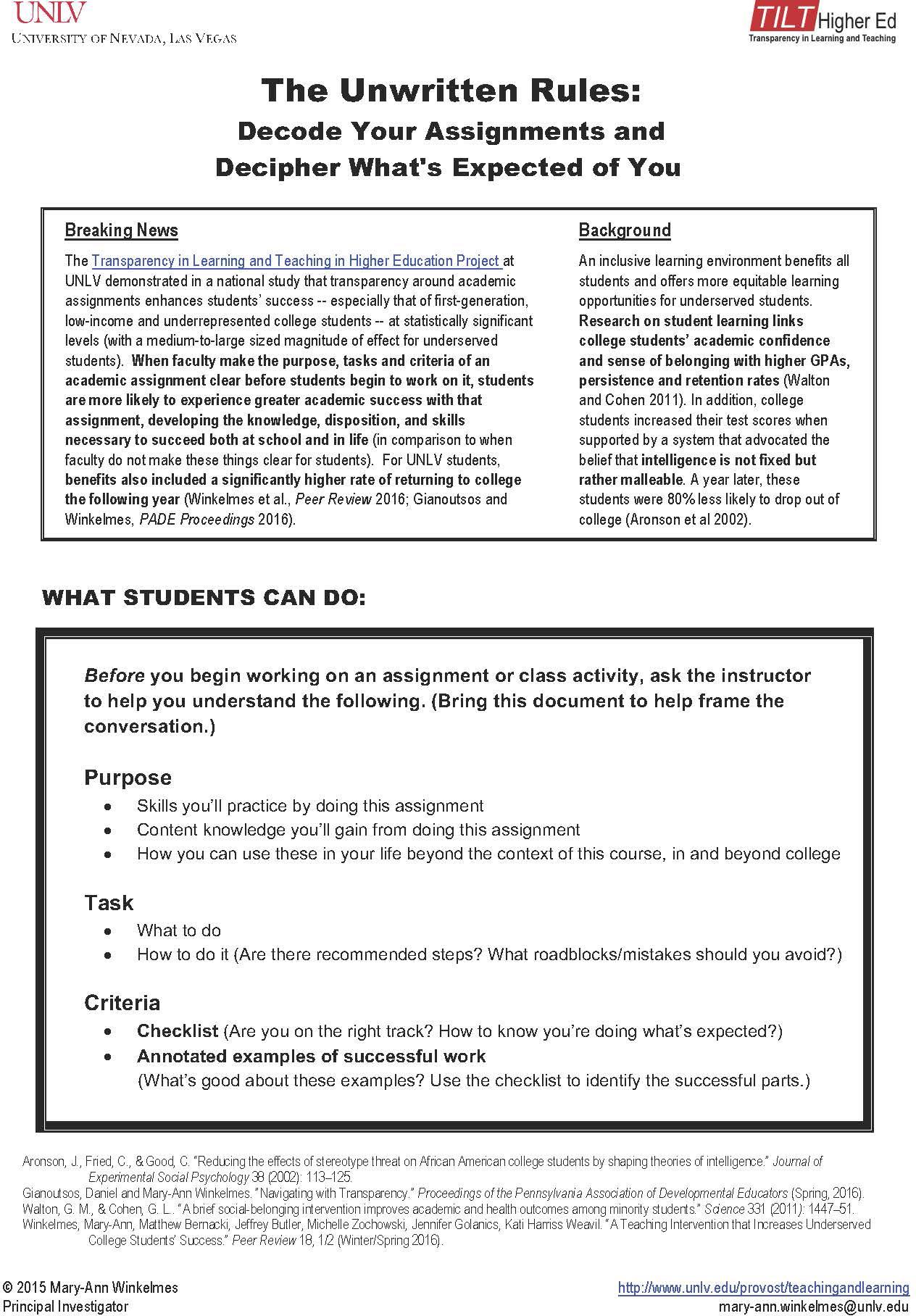 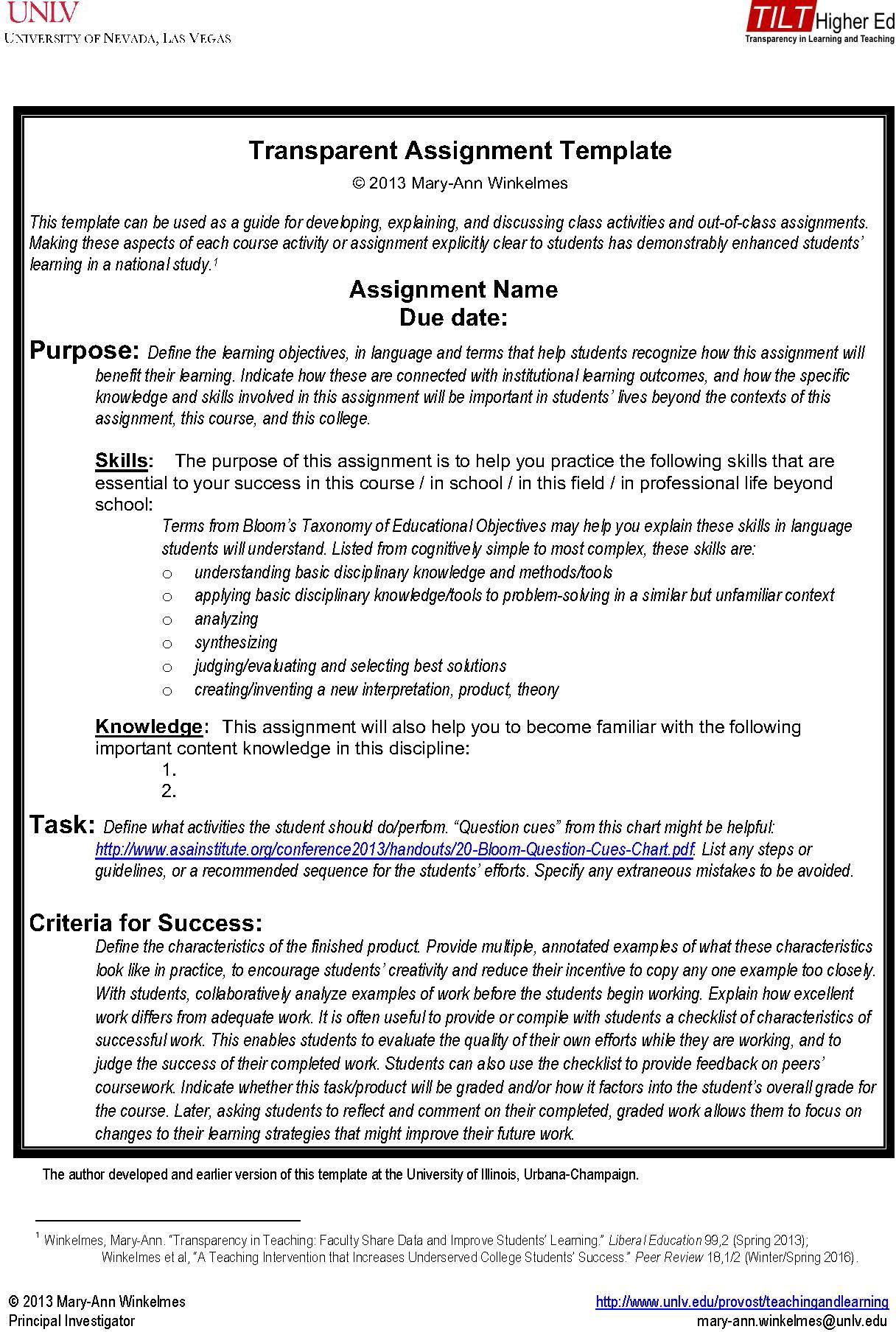 Transparent Assignment TemplateAssignment Name:Due Date:Purpose:       Skills:       Knowledge:Task:Criteria for Success: